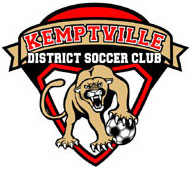 Minutes of theKemptville District Soccer Club 2013 AGMOctober 8, 2013Meeting called to order 7:05 Roll CallCredentials – Introduction of board and staffPresident’s Report – Darryl Lapenskie	Darryl reported that it was a good year with few bumps and thanks to all.The Club now has an Administrator, and Alan’s contract has been renewed for three years. The Club needs more fields, both practice and game, if it is to grow and have a place for all the kids who want to play soccer.  We have one new field at a cost of $10,000, but we won’t pay any rent on it until the value of $10,000 in usage has been reached. Alan is spearheading negotiations with St. Mike’s for a turf field and dome at an estimated cost of $1,000,000. Darryl’s goal is to keep soccer fees affordable. Special thanks to Mark Leyden who was Vice President during the planning of the 2013 season.	Marc Bergeron thanked Darryl for stepping into the President’s role when others had to leave the board. Marc directed a comment to Alan that  is also interested in having turf field and dome and that he has been authorized to speak to the Club on the Public School Board’s behalf. NG currently has $1.1 million set aside for such a project.  Perhaps it would be in the best interest of the community to have the dome at an impartial location in the Township and not favour one board over the other. Alan replied that St. Mike’s approached KDSC.  Marc and Alan will meet for further discussions. Motion to accept the minutes of the 2012 AGM - made by Mike Sutherland, Cameron Duff seconded, all were in favour, none were opposed.  2012 AGM minutes accepted.Treasurer’s Report – Andrea Bergeron	Andrea is still learning Quick Books as she continues to enter data. Andrea presented a Statement of Revenues which was modeled after the format presented in the audit as a window into the Club’s finances. Revenue is up and there is still about $7,000 to be expensed. Andrea presented a budget for 2014 with some new items; Club Administrator Contract and Board Stipend. Challenges continue to keep spending as low as possible.  We have moved to VOIP for our telephone for some savings and hope to find a cheaper venue for our preseason soccer.	Marc Bergeron had a question regarding registration fees which was deferred to New Business.	Marc Bergeron made a motion to accept the Budget for the 2014 season.  Rick Empey seconded, all in favour, none opposed.  2014 Budget was accepted by the membership.Auditor’s Report	Walker and Associates is the firm the Club used for the last few years.  There was a surplus of approximately $6,000 in 2012.  The complete audit report was available for members to read.  	Cameron Duff noted that the Club has run with surpluses for a few years now and cash on hand at the end of the season will be approximately $80,000. Darryl pointed out that some years in the past the Club has run at a loss and that as a small business the Club should have approximately half of its operating budget in reserve. The Club also needs surplus funds on hand in order to take advantage of opportunities that may arise for new fields.	There was a question from the floor regarding whether having the club audited has been put to tender.  Lou Judge said that Walker and Associates is about half the cost of the firm we were using four or five years ago. We had done some shopping around at that time and found them to be the cheapest.  They are also very easy to work with.  It was agreed that perhaps we could check some other firms for the 2014 audit.	Valerie Buell motioned that the Club appoint  and Associates for the 2013 Audit, Marc Bergeron seconded, all were in favour, none opposed.  Walker and Associates will be engaged to do the 2013 audit of KDSC.Registrar’s Report – Lou Judge	Numbers are fairly steady, 1302 for 2013 compared with 1345 for 2012. 25 players from Merrickville who played with KDSC in U12 last year did not return and we did not have enough players for a U17G competitive team this year. Numbers are down a bit in U18, U14 and adult, but are stronger in U3 – U8.  We need to find more fields for these groups as players were waitlisted in some cases.  Cameron Duff said there has been some migration from OSU and Alan added we are seeing more players from . Marc Bergeron suggested that we watch that more teams from our Men’s House League don’t leave.  In 2012 there were five teams in MHL and one of the teams joined OCSL for 2013. Lou Judge pointed out that this was a good thing as the team was very talented and needed a higher level of competition. Having four teams in MHL also made scheduling easier. 	Cameron talked to the future of our youth competitive teams. He suggested that we could field two competitive teams from each group and the players need to do more training together.  There are some youth playing in House League who are of competitive calibre. We will likely see growth as the Development players who are in the Brilliance to Twelve group will filter up. We do have to recognize that not every player nor every parent is competitive. Club Head Coach Report – Alan Archer	We are in the second year of Brilliance to 12. There will be no competitive for U12 in 2014. There is a typical drop off in player numbers after the age of 13. With LTPD we hope for better retention of players as they get older. This will happen through coach development and as we continue to raise the standard of play. Alan will add high intensity training, goal keeping and more field sessions for coaches for the 2014 season. There will be more emphasis on Coach education and certification. Alan is a certified Learning Facilitator which is great for the community.  He will be able to run Coach Training Programs with less cost to the Club and scheduling will be less of an issue. Barb Van Dusen feels it is a great idea to support the coaches more. 	Report of Director of Competitive Operations - Amanda Wilson Amanda noted there will be separate times to do the Development sorts for 2014 and therefore not as much confusion. We had nine Development teams and U12 will be Development as well is 2014. U11 and U12 will play 9 v 9 in 2014 which will make field scheduling even more of a challenge. We did not run any U17 or U18 competitive teams this summer due to low registration numbers. We did not have a U15B team this year either and hopefully next year we can field a U16B team. The challenge is to retain players and get the commitment from parents. There are changes coming over the next five years. It was a bit of a rough start this year but with lessons learned next year will be more organized. There is no longer an EODSA League; ERSL will be running all of the youth competitive for 2014. Coaches are being recruited now for youth competitive teams and interviews will be held in the next two weeks.	Valerie Buell asked what can be done to increase the teenaged numbers. Alan responded that it is normal to see a drop off at these ages as there is such a variety of activities with other sports and jobs in the mix.  The secret to retention is great coaching – as exemplified by Cameron Duff and Darryl Lapenskie.	Cameron Duff asked if there were any plans to run day or week long camps.  Alan replied he would definitely be interested in looking at that. 	Steve Tovell asked if we had a marketing plan to address our strategic goals. He spoke to the need to communicate with parents and how to retain teenagers. 	Marc Bergeron suggested that if young girls see their mothers playing it will encourage them to continue, so we need to keep the adults playing as well.Unfinished Business	There was no unfinished business from 2012.Amendments to the Constitution	There were no amendments to the constitution brought forward.Break  	Break was called by Rob Fnukal at 8:12 Return from Break	Meeting resumed with call to order by Rob Fnukal at 8:20Election of Officers 	Vice President – no nominations and no volunteers	Board Secretary – Darryl nominated Kevin O’Shea, seconded by Chris Moore.Darryl had an email from Darcy Burgess volunteering for the position.  Kevin withdrew his name in the interest of filling board positions. No other nominations or volunteers. Darcy Burgess is Board Secretary by acclamation.	Director of Registration – Kathleen Cook Dickenson was nominated by an email from Chris Hansen.  Kathleen accepted the nomination.  Kathleen Cook Dickenson is Director of Registration by acclamation.	Director of Equipment – no nominations and no volunteers	Director at Large – Assistant to Director of Equipment – Darryl nominated Steve Tovell, Steve accepted the nomination.  Steve Tovell is Director at Large – Assistant to Director of Equipment by acclamation.	Director of House League – Lou nominated Marcel Bos. Marcel accepted the nomination.  Marcel Bos is Director of House League by acclamation.	Director of Minisoccer – Jill offered by email to stand again.  Jill Moffatt is Director of Minisoccer by acclamation.	Field Scheduler – Julie Lapenskie offered to take on the role of Field Scheduler.  Julie Lapenskie is the Field Scheduler by acclamation.	A review of the Vice President and Director of Equipment positions was done.  Darryl nominated Kevin O’Shea for Vice President. Kevin accepted the nomination.  Kevin O’Shea is Vice President by acclamation.	President - Darryl Lapenskie was ratified by the membership.	Director of Equipment is the only vacant position.	Barb Van Dusen volunteered to help the Club.Any Other Business	Marc Bergeron expressed concern due to a pattern he observed in the break down of team costs. The Club makes more per player as the age group gets older.  Younger groups are actually run at a loss. He would like the Club to move to a “cost per player” model for the OCSL teams. Darryl pointed out that there is a wide variety in the number of players on each OCSL team and in actuality the team with 21 players is subsidizing the team with 16 players. Cost estimates are based on 18 per team. The coach has been given the authority to choose how many players on his or her team as long as there is a minimum of 14 by the team withdrawal deadline. Darryl suggested the Club might move to a cost per team similar to the way the Polar Bear League runs. Marc felt the issue is unresolved and asked that the numbers drive the system.  Lou Judge pointed out that our fees are comparable to other clubs of our size.  Mark Leyden noted that we need to grow our youth numbers. Marc does not want his money subsidizing others’ children. Mike Sutherland suggested we look at Activity Based Costing. Cameron Duff would support a team by team analysis.  Lou Judge noted that this was done before setting the fees for the 2013 season.	Rob Fnukal noted that more than the allotted 10 minutes per subject had been reached and that the subject would be moved to the agenda of the first meeting of the new board.	Marc Bergeron expressed concerns about the Non-Disclosure Agreement the board members are required to sign. Amanda Wilson responded that the NDA is required due to the Freedom of Information Act (Privacy Act) and confidentiality requirements by OSA.AdjournmentMotion to adjourn made by Cameron Duff, seconded by Marc Bergeron.  First meeting of the new board Tuesday, October 15, 2013.  All in favour.Meeting adjourned 9:14